Администрация муниципального образования  «УЕМСКОЕ»ПриморскОГО муниципальнОГО районААРХАНГЕЛЬСКОЙ ОБЛАСТИраспоряжение01 марта 2018 года                      пос. Уемский                                           № 36/1О проведении мероприятия по избавлению от «визуального мусора» исозданию привлекательного облика муниципального образования«Уемское»В соответствии с приказом Минстроя России от 13.04.2017 № 711/пр., Федеральным законом от 06.10.2013 г. № 131-ФЗ «Об общих принципах организации местного самоуправления Российской Федерации», в целях повышения привлекательного облика муниципального образования «Уемское» и избавления от «визуального мусора»:Провести с 01 марта 2018 года по 31 декабря 2018 года мероприятия по избавлению от «визуального мусора» и созданию привлекательного облика муниципальному образованию «Уемское».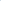 Для организации и проведения мероприятия в рамках мероприятия по избавлению от «визуального мусора» и созданию привлекательного облика муниципального образования «Уемское», создать рабочую группу в составе:Руководитель группы – Поляшов К.А., глава муниципального образования «Уемское»;  Члены группы:– Акимов В.С., директор МКУ «Жилкомсфера»;   – Шиловская С.В., заместитель главы местной администрации по социальным вопросам; - Мюльбейер Е.Н., заместитель председателя Совета депутатов МО «Уемское»; 3. Рабочей группе в срок до 01 мая 2018 года разработать план-график выполнения мероприятий по избавлению от «визуального мусора» и созданию привлекательного облика муниципального образования «Уемское».Ответственный — В.С. АкимовОбеспечить эффективность взаимодействия с организациями, предприятиями, учреждениями, во владении либо собственности находятся здания, строения, сооружения на которых размещены вывески и рекламные конструкции, с целью приведения с Правилами благоустройства территории муниципального образования «Уемское».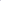 Контроль за исполнением распоряжения возложить на директора  МКУ «Жилкомсфера» В.С. Акимова.Глава муниципального образования                                               К.А. Поляшов